THE PARISH CHURCH OF ST MICHAEL, ALNWICK‘ALL ARE WELCOME IN THIS PLACE’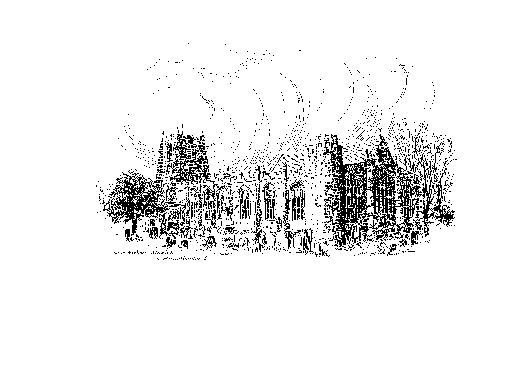 Sunday, 15th MAY 2022THE FIFTH SUNDAY OF EASTERA warm welcome to our worship today.We hope you will stay for tea/coffee after the 10.00am service – but please try to gather in groups of no more than six.The wearing of a mask is a personal choice in St Michael’sTODAY’S WORSHIP 8.30am	Holy Communion (BCP)	President & Preacher : The Right Reverend Mark Wroe10.00am	Parish Communion	President & Preacher : The Right Reverend Mark Wroe6.00pm	Compline & Address	Officiant : John CookeActs 11 : 1 – 18These Acts are those of the risen Christ in and with his church.  The Jerusalem church here calls on Peter to justify his eating and preaching among Gentiles, and they realise that the new life in Christ is not restricted to a privileged few.John 13 : 31-35The Gospel takes us back to the night of the Last Supper.  Judas has gone out to betray Jesus, who now speaks of his own destiny not as failure but as glory, fulfilling to the uttermost God’s way of love.HYMNS AT 10.00am667	I danced in the morning when the world was begun217	The strife is o'er, the battle done721	Love divine, all loves excelling507	We have a Gospel to proclaimHYMNS AT 6.00pm116	Be thou my guardian and my guide238	Come down, O love divine24	The day thou gavest, Lord, is endedFOR YOUR PRAYERSThat local families will be relieved of pressure, as Citizens Advice Bureau help them to restructure debt, giving thanks for the volunteers’ skills.For positive negotiations with the EU, as the government seeks changes to the Northern Ireland protocol, to keep the Good Friday agreement alive.That Russia will accept, without retaliation, Finland and Sweden becoming members of the NATO defensive alliance.THE WEEK AHEADCHRISTIAN AID WEEK begins – see oppositeWednesday, 18th   10.15am		Holy CommunionThursday, 19th 9.30am		Mini Michael’s12.30pm		Christian Aid Lunch at Methodist Church.  Cost £55.30pm		Wedding rehearsal in churchSaturday, 21st  9.00am		Plant stall in Market Place in aid of Christian Aid11.00am		Messy Church – please meet in churchyard2.00pm		Wedding of Ben Goodall and Bella RobinsonSunday, 22nd  	THE SIXTH SUNDAY OF EASTER8.30am	Holy Communion	President & Preacher : The Reverend Canon Sue Allen10.00am	Parish Communion	President & Preacher : The Reverend Canon Sue Allen6.00pm	Taizé Style Evening Prayers & Address	Officiant : Annette PlayleLOOKING AHEADWednesday, 25th   10.15am		Holy CommunionThursday, 26th  9.30am		Mini Michael’sSunday, 5th June6.00pm		Service to commemorate our Queen’s Platinum JubileeOn Sunday June 5th at 6.00pm there will be a service to commemorate our Queen's Platinum Jubilee.  It has been organised by the Lord Lieutenant’s Office and will be conducted by our Area Dean, the Reverend Alison Hardy.  The acting Bishop of Newcastle, the Right Reverend Mark Wroe will be preaching.  This promises to be a memorable service and everyone is invited.  Please come along and join the Duchess, Lord Lieutenant of Northumberland for this special occasion. 
Christian Aid Week is Here !The familiar red envelopes are in church today and will be available again next week.  If this is your chosen way of giving, please leave your donation in the collection plate on your way out.  You may prefer to give on-line. Please go to https://giving.give-star.com/online/christian-aid/alnwick-christian-aid-week-2022Once the page comes up, you may like to scroll down to ‘donate other amount’     	Thank youWe would like to begin our social and fund-raising events after the long break due to the pandemic.  To this end we would like to form a Fund-Raising Committee, to enable the load to be shared amongst as many people as possible.  New people mean new ideas!  Please think about this and if you feel you would like to help, please speak initially to one of the Wardens.THIS WEEK’S ECO TIP     Water continued  -  Dishwasher vs hand washingThis is an extremely complicated one with so many different factors to consider.  And, as apparently on a wider more general environmental note, the amount of water used pales into insignificance compared with heating the water to do the job, then the whole issue becomes exhausting!  Numerous articles have been written and numerous number crunching surveys carried out.  A 2020 article in the Guardian decided that ‘While careful hand washing using a limited amount of hot water is the most environmentally friendly method, both dishwasher temperatures were better at using less water.’  (The survey experimented with washing at both 55oC and 65oC).  So, although it is all rather mind boggling, the overall message is clear - whatever you do, do it mindfully. If you don't use a dishwasher:1.  	Scrape, don’t rinse dishes before starting.2.  	Wash the least dirty dishes first.3. 	 Don't wash in bowls full to the brim of extremely hot water which you keep changing.4.  	Try at all costs to avoid washing or rinsing dishes under a stream of running water.5.  	Try not to wash just a few dishes at a time i.e. perhaps pop the breakfast dishes in your washing up bowl to wash alongside your lunch ones.When using a dishwasher1.  	Again, scrape, don’t rinse dishes before loading.2. 	 Always fill to capacity.3.  	Wash on an eco-cycle or lower temperature if there is the option.4. 	 If you have solar panels wash during daylight hours/when the sun is out.5.	 When buying a new model choose the most energy efficient one that you can afford, check out the CO2 emissions (you can do this on         ‘Sust-it’)and think about its longevity.One article which looks at the issue in depth can be found at https://theboar.orgWater is wonderful, enjoy every drop !ChurchwardensPat Taylor							Anne Blades : 01665 603811                                          : 01665 602020Parish Website: www.alnwickanglican.comIf you are a UK taxpayer, St. Michael’s can benefit to the tune of 25p for each £1.00 donated by Gift Aid.  Please use the envelopes available at the back of church.  Thank you.The Parish of St. Michael & St. Paul is a Registered Charity, No. 1131297